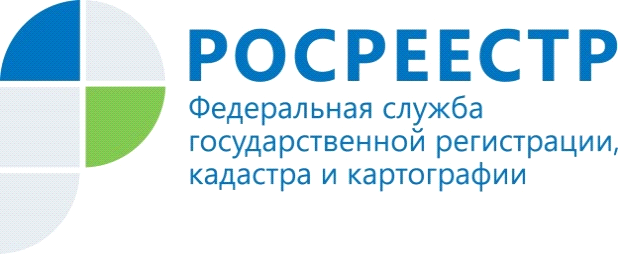 Всероссийский полумарафон  с участием Росреестра19 мая 2019 года представители Молодежного совета Управления Росреестра по Красноярскому краю приняли участие во всероссийском полумарафоне «Забег».Ведущий специалист-эксперт  отдела регистрации ипотеки Иван Нечаев преодолел самую длинную и сложную дистанцию в 21 километр. Одна из особенностей этого полумарафона – синхронный старт,  красноярцы бежали одновременно с жителями  19 городов России. Участники акции получили памятные медали.По итогам полумарафона будет определена беговая столица России. Выбор победителя определяется по трем критериям – общее количество участников в соотношении с количеством жителей города, средняя скорость преодоления дистанций и общая дистанция, преодоленная всеми участниками забега.Иван Нечаев: «Я каждый год принимаю участие в подобных стартах, за меня болеют мои коллеги и моя супруга, она тоже сотрудник Росреестра.  Я планирую принять участие спортивном забеге, который состоится осенью в Москве».Пресс-службаУправления Росреестра по Красноярскому краю: тел.: (391) 2-226-767, (391)2-226-756е-mail: pressa@r24.rosreestr.ruсайт: https://www.rosreestr.ru «ВКонтакте» http://vk.com/to24.rosreestr«Instagram»: rosreestr_krsk24 